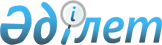 О внесении изменений в решение Акжаикского районного маслихата от 29 декабря 2020 года № 57-10 "О бюджете Алмалинского сельского округа Акжаикского района на 2021-2023 годы"Решение Акжаикского районного маслихата Западно-Казахстанской области от 7 декабря 2021 года № 10-10
      Акжаикский районный маслихат РЕШИЛ:
      1. Внести в решение Акжаикского районного маслихата "О бюджете Алмалинского сельского округа Акжаикского района на 2021-2023 годы" от 29 декабря 2020 года № 57-10 (зарегистрировано в Реестре государственной регистрации нормативных правовых актов № 6740) следующие изменения:
      пункт 1 изложить в новой редакции:
      "1. Утвердить бюджет Алмалинского сельского округа Акжаикского района на 2021-2023 годы согласно приложениям 1, 2 и 3 соответственно, в том числе на 2021 год в следующих объемах:
      1) доходы – 41 063 тысячи тенге:
      налоговые поступления – 3 656 тысяч тенге;
      неналоговые поступления – 109 тысяч тенге;
      поступления от продажи основного капитала – 0 тысяч тенге;
      поступления трансфертов – 37 298 тысяч тенге;
      2) затраты – 41 371 тысяч тенге;
      3) чистое бюджетное кредитование – 0 тенге:
      бюджетные кредиты – 0 тенге;
      погашение бюджетных кредитов – 0 тенге;
      4) сальдо по операциям с финансовыми активами – 0 тенге:
      приобретение финансовых активов – 0 тенге;
      поступления от продажи финансовых активов государства – 0 тенге;
      5) дефицит (профицит) бюджета – - 308 тысяч тенге;
      6) финансирование дефицита (использование профицита) бюджета – 308 тысяч тенге:
      поступления займов – 0 тенге;
      погашение займов – 0 тенге;
      используемые остатки бюджетных средств – 308 тысяч тенге.";
      приложение 1 к указанному решению изложить в новой редакции согласно приложению к настоящему решению.
      2. Настоящее решение вводится в действие с 1 января 2021 года. Бюджет Алмалинского сельского округа на 2021 год
					© 2012. РГП на ПХВ «Институт законодательства и правовой информации Республики Казахстан» Министерства юстиции Республики Казахстан
				
      Секретарь маслихата

С.Сиражев
Приложение 
к решению Акжаикского 
районного маслихата 
от 7 декабря 2021 года № 10-10Приложение 1 
к решению Акжаикского 
районного маслихата 
от 29 декабря 2020 года № 57-10
Категория
Категория
Категория
Категория
Категория
Сумма, тысяч тенге
Класс
Класс
Класс
Класс
Сумма, тысяч тенге
Подкласс
Подкласс
Подкласс
Сумма, тысяч тенге
Специфика
Специфика
Сумма, тысяч тенге
Наименование
1
2
3
4
5
6
1) Доходы
 41063
1
Налоговые поступления
3656
01
Подоходный налог
1337
2
Индивидуальный подоходный налог
1337
04
Налоги на собственность
2319
1
Налоги на имущество
56
3
Земельный налог
16
4
Налог на транспортные средства
2247
2
Неналоговые поступления
109
01
Доходы от государственной собственности
109
5
Доходы от аренды имущества, находящегося в государственной собственности
109
3
Поступление от продажи основного капитала
0
01
Продажа государственного имущества, закрепленного за государственными учреждениями
0
1
Продажа государственного имущества, закрепленного за государственными учреждениями
0
4
Поступления трансфертов
37298
02
Трансферты из вышестоящих органов государственного управления
37298
3
Трансферты из районного (города областного значения) бюджета
37298
Функциональная группа
Функциональная группа
Функциональная группа
Функциональная группа
Функциональная группа
Сумма, тысяч тенге
Функциональная подгруппа
Функциональная подгруппа
Функциональная подгруппа
Функциональная подгруппа
Сумма, тысяч тенге
Администратор бюджетных программ
Администратор бюджетных программ
Администратор бюджетных программ
Сумма, тысяч тенге
Программа
Программа
Сумма, тысяч тенге
Наименование
1
2
3
4
5
6
2) Затраты
 41371
01
Государственные услуги общего характера
28084
1
Представительные, исполнительные и другие органы, выполняющие общие функции государственного управления
28084
124
Аппарат акима города районного значения, села, поселка, сельского округа
28084
001
Услуги по обеспечению деятельности акима города районного значения, села, поселка, сельского округа
28084
022
Капитальные расходы государственного органа
0
07
Жилищно-коммунальное хозяйство
13287
3
Благоустройство населенных пунктов
13287
124
Аппарат акима города районного значения, села, поселка, сельского округа
13287
008
Освещение улиц в населенных пунктах
1694
009
Обеспечение санитарии населенных пунктов
0
011
Благоустройство и озеленение населенных пунктов
11593
13
Прочие 
0
15
Трансферты
0
3) Чистое бюджетное кредитование
0
Бюджетные кредиты
0
Категория
Категория
Категория
Категория
Категория
Сумма, тысяч тенге
Класс
Класс
Класс
Класс
Сумма, тысяч тенге
Подкласс
Подкласс
Подкласс
Сумма, тысяч тенге
Специфика
Специфика
Сумма, тысяч тенге
Наименование
5
Погашение бюджетных кредитов
0
4) Сальдо по операциям с финансовыми активами
0
Приобретение финансовых активов
0
6
Поступление от продажи финансовых активов государства
0
5) Дефицит (профицит) бюджета
 -308
6) Финансирование дефицита (использование профицита) бюджета
3087
Поступления займов
0
Функциональная группа
Функциональная группа
Функциональная группа
Функциональная группа
Функциональная группа
Сумма, тысяч тенге
Функциональная подгруппа
Функциональная подгруппа
Функциональная подгруппа
Функциональная подгруппа
Сумма, тысяч тенге
Администратор бюджетных программ
Администратор бюджетных программ
Администратор бюджетных программ
Сумма, тысяч тенге
Программа
Программа
Сумма, тысяч тенге
Наименование
1
2
3
4
5
6
16
Погашение займов
 0
Категория
Категория
Категория
Категория
Категория
Сумма, тысяч тенге
Класс
Класс
Класс
Класс
Сумма, тысяч тенге
Подкласс
Подкласс
Подкласс
Сумма, тысяч тенге
Специфика
Специфика
Сумма, тысяч тенге
Наименование
8
Используемые остатки бюджетных средств
 308
01
Остатки бюджетных средств
308
1
Свободные остатки бюджетных средств
308